Applicant DetailsConference Details Indication of acceptance of paperJustification of support requested                      Amount:AuthorisationCHECKLISTPlease ensure that the checklist is completed when all items have been included.  Incomplete applications will not be processed.All sections completed or marked						All required signatures obtained						Conference flyer and registration form                                             	  	  Indication of acceptance of abstract or paper				 Copy of Abstract or paper							Supporting documentation as applicable					Send all documents as email attachments to the Head of DSRG.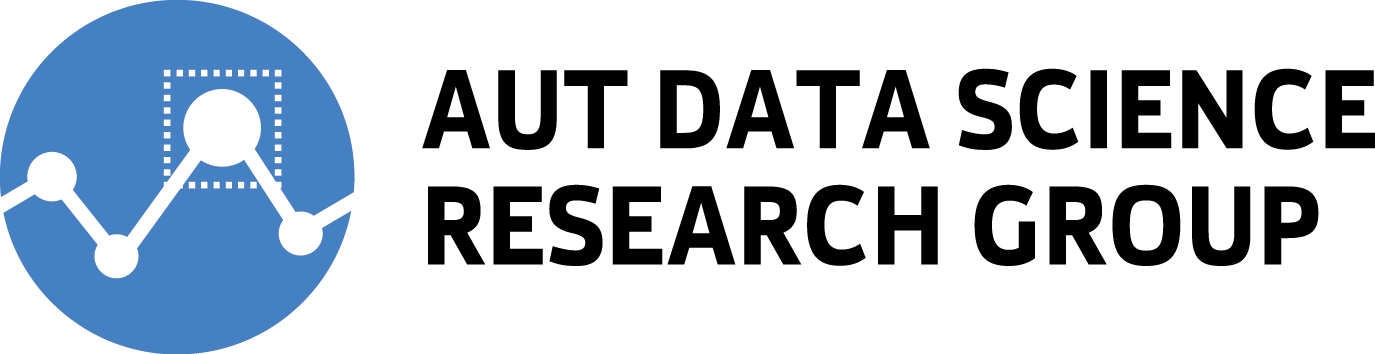 Contestable Conference FundingApplication for top-up your conference fund Please complete in conjunction with application guidelinesApplications are processed continuously, no closing date. Please provide the information electronically.Applicant:Student’s Name:If you are applying for your studentName of conference:Core ranking: (if available)Dates:Location:Title of paper:Scope of the conference:Refereed/Non Refereed:Will your abstract or full paper appear in the proceedings? Please specify:Abstract     Yes      No      Paper          Yes      No  Has abstract/paper been accepted? Insert abstract:  (include paper title, author(s), affiliation)a) Describe the benefit to DSRG for you to attend this conferenceb) Do you intend to submit a paper based on this conference presentation to a journal for publication?c) Describe the future plans on this researchd) Arrangement of giving seminar to DSRGAmount sought(max $1000 per application)Detail any applications you have made to other sources for funding for this conferenceDetail any applications you have made to other sources for funding for this conferenceSigned by (print and sign your name):Applicant ………………………..........................................................            Date ………………Head of Data Science Research Group ...........................................	   Date .....................